แบบแสดงความจำนงขอโอน มารับราชการในสังกัดสำนักงานเศรษฐกิจการเกษตรเขียนที่..................................................................     วันที่..........เดือน........................ พ.ศ. .................เรื่อง  ขอแสดงความจำนงขอโอนมารับราชการในสังกัดสำนักงานเศรษฐกิจการเกษตรเรียน  เลขาธิการสำนักงานเศรษฐกิจการเกษตรข้าพเจ้าขอโอนมารับราชการในสังกัดสำนักงานเศรษฐกิจการเกษตร  และขอให้ถ้อยคำ
เป็นหลักฐาน ดังต่อไปนี้1. ชื่อ  นาย/นาง/นางสาว………………………………………..นามสกุล…………………………ศาสนา…………………….…….2. เกิดวันที่…..เดือน……… …....พ.ศ……...อายุ…………ปี.....……เดือน  (นับถึงวันยื่นแบบแสดงความจำนงขอโอน)3. ชื่อบิดา………………..……………………………..…………… มารดา……………………………………………………..…………….4. ชื่อสามี/ภรรยา……………………………….…………….….อาชีพ……………………………………………………………………..หน่วยงาน…………………………………………….……….……โทรศัพท์……………………………………………………….………    (ถ้าภรรยาหรือสามีรับราชการให้แสดงให้ชัดว่ารับราชการอยู่  ณ  กรม  กอง  จังหวัดใด)5. ภูมิลำเนา  อำเภอ……………………………………………จังหวัด……………………..……………..……………..…………………6. ที่อยู่ปัจจุบัน  บ้านเลขที่……………..หมู่ที่…….…..ตรอก/ซอย………………..……………ถนน..……..…….………………    ตำบล/แขวง……………………………….อำเภอ/เขต…………………………..… จังหวัด………….………..…รหัสไปรษณีย์โทรศัพท์.................……………………..อีเมล์........................................................................................................7. คุณวุฒิสูงสุด……………………………………………………………………………………………………………….……………………8. ความรู้ความชำนาญพิเศษ…………………………………………………………………………………………….……………………9. เริ่มรับราชการเมื่อวันที่………….เดือน……………………พ.ศ………….ในตำแหน่ง………….……..………………………….ระดับ………………………สังกัด………………………………………………………………………………………………………………    รวมระยะเวลาที่รับราชการ…………..ปี…………….เดือน  (นับถึงวันยื่นแบบแสดงความจำนงขอโอน)10. ขณะนี้รับราชการในตำแหน่ง………………………….….…….ระดับ………..….….อัตราเงินเดือน……..…………..บาท      สังกัด…………………………………………………………………………………………………………………………………………….กรม………………………………………………………………………………………………………………………………………..…....  กระทรวง……………………………………………………………………………………………………………………………………...      โทรศัพท์..................… รวมระยะเวลา……..ปี…..เดือน  (นับถึงวันยื่นแบบแสดงความจำนงขอโอน)11. ตำแหน่งที่ขอโอนมา……………………………………………………………….…..ระดับ………..………..หน่วยงาน (ระบุ) สำนัก/ศูนย์/กอง...........................................................................................................................................  12. เหตุผลที่ขอโอน…………..………………………………………………………………….……………………………………………...……………………………………………………………………………………………………………………………………………………………213. แนบเอกสารที่เกี่ยวข้อง	           สำเนาวุฒิการศึกษา  และระเบียนแสดงผลการเรียน	อย่างละ 1  ฉบับ                     สำเนา  ก.พ.  7	จำนวน 1  ฉบับ                     สำเนาทะเบียนบ้าน  สำเนาบัตรข้าราชการ	อย่างละ 1 ฉบับ14. สถานที่ที่สามารถติดต่อได้รวดเร็ว	-  ที่ทำงาน………………..…………………………………………..………………………………………………………………...………………………………………………….…………………………………………………………………………………..……………………	-  ที่บ้าน…………………………..……………………………………………………………………………………………………...……………………………………………………………………………………………………………………………………………………………ในการขอโอนครั้งนี้  หากทางราชการอนุญาตให้โอนได้  ข้าพเจ้า (ให้ขีดเครื่องหมาย ในช่องที่ต้องการ)ขอแจ้งความประสงค์เกี่ยวกับเงินค่าเช่าบ้าน			ขอเบิก			ไม่ขอเบิก		ข้าพเจ้าขอรับรองว่า  ข้าพเจ้าไม่เป็นผู้ที่อยู่ในระหว่างถูกกล่าวหา  หรือถูกสอบสวนทางวินัยและคดีอาญา  ไม่ว่ากรณีใด ๆ และขอรับรองว่าถ้อยคำที่ให้ไว้นี้เป็นจริงทุกประการ  และข้าพเจ้ายอมรับผลการพิจารณา หรือข้อวินิจฉัยอันใดของกรม ฯ โดยจะไม่โต้แย้ง หรือเรียกร้องสิทธิใด ๆ ทั้งสิ้น  จึงลงลายมือชื่อไว้เป็นหลักฐาน							(ลงชื่อ)  ……………………………………								(…………………………………..)							            ผู้แสดงความจำนงขอโอน							วันที่……….เดือน…………………พ.ศ………แบบพิจารณาคุณสมบัติของบุคคล(ประกอบการขอย้าย/โอน)ตอนที่ 1 ข้อมูลส่วนบุคคล1. ชื่อ (ผู้ขอประเมิน).............................................................................................................................................2. ตำแหน่ง (ปัจจุบัน)..............................................ระดับ.......................................ตำแหน่งเลขที่.......................     กลุ่ม/ฝ่าย/ส่วน..................................สำนัก/ศูนย์/กอง..............................................กรม..............................     ดำรงตำแหน่งนี้เมื่อ............................................อัตราเงินเดือนปัจจุบัน...................................................บาท     โทรศัพท์ (มือถือ)...............................................E-mail : ...............................................................................3. ขอย้าย/โอน มาดำรงตำแหน่ง.............................ระดับ..................................ตำแหน่งเลขที่............................     กลุ่ม/ฝ่าย/ส่วน..................................สำนัก/ศูนย์/กอง..............................................กรม..............................4. ประวัติส่วนตัว (จาก ก.พ. 7)     วัน/เดือน/ปีเกิด..............................................................บรรจุเข้ารับราชการเมื่อ...........................................         อายุราชการ (นับถึงวันที่ยื่นขอประเมิน..........................ปี..............................เดือน...................................วัน5. ประวัติการศึกษา     คุณวุฒิและวิชาเอก............................................ปีที่สำเร็จการศึกษา..................สถาบัน.................................     (ปริญญา/ประกาศนียบัตร).............................................................................................................................6. ประวัติการรับราชการ (จากเริ่มรับราชการจนถึงปัจจุบัน แสดงเฉพาะที่ได้รับแต่งตั้งให้ดำรงตำแหน่งในระดับ 	 	สูงขึ้นแต่ละระดับ และการเปลี่ยนแปลงการดำรงตำแหน่งในสายงานต่างๆ)         	วันเดือนปี.......................ตำแหน่ง............................ระดับ.................................สังกัด.....................................   	วันเดือนปี.......................ตำแหน่ง............................ระดับ.................................สังกัด.....................................   	วันเดือนปี.......................ตำแหน่ง............................ระดับ.................................สังกัด.....................................7. ประวัติการฝึกอบรมหรือดูงาน       ปี          	   ระยะเวลา                  หลักสูตร                    	สถาบัน/ผู้จัดการอบรม........................	...................	.............................................	...............................................................................	...................	.............................................	.......................................................8. ประสบการณ์ในการปฏิบัติงาน (เช่น เป็นหัวหน้าโครงการ หัวหน้างาน กรรมการ เป็นต้น)                                                                                                                                           ....................................................................................................................................................................................................................................................................................................................................................9. ประวัติการประเมินผลการปฏิบัติราชการ (ย้อนหลัง 3 ปี)                                                                                                                                            	ปีงบประมาณ พ.ศ.		ครั้งที่ 1 (ต.ค. - มี.ค.) ระดับ	ครั้งที่ 2 (เม.ย. - ก.ย.) ระดับ	.	ปีงบประมาณ พ.ศ.		ครั้งที่ 1 (ต.ค. - มี.ค.) ระดับ	ครั้งที่ 2 (เม.ย. - ก.ย.) ระดับ	.	ปีงบประมาณ พ.ศ.		ครั้งที่ 1 (ต.ค. - มี.ค.) ระดับ	ครั้งที่ 2 (เม.ย. - ก.ย.) ระดับ	.10. ประวัติทางวินัย เคยถูกลงโทษทางวินัย ..........................................เมื่อ....................................................... อยู่ในระหว่างถูกสอบสวนทางวินัย อยู่ในระหว่างถูกลงโทษทางวินัย ไม่เคยถูกลงโทษทางวินัย และไม่อยู่ในระหว่างถูกสอบสวนทางวินัยข้าพเจ้าขอรับรองว่า รายละเอียดข้างต้นถูกต้องและเป็นความจริงทุกประการ                                             (ลงชื่อ)                                       .                                                     (                                      )				ตำแหน่ง.........................................................                                              (วันที่)             /              /		            หนังสือรับรองผลการปฏิบัติงาน (ประกอบการขอย้าย/โอน)หนังสือฉบับนี้ให้ไว้เพื่อรับรองว่า  นาย/นาง/นางสาว.....................................................................                              ตำแหน่ง........................ตำแหน่งเลขที่................อัตราเงินเดือน...................สังกัด.......................................                รับราชการในตำแหน่ง...................................ตำแหน่งเลขที่......................สังกัด..........................................     ตั้งแต่วันที่...............................ถึงวันที่.......................................... รวมระยะเวลา.................ปี............เดือนโดยมีลักษณะงานที่ปฏิบัติจริงดังต่อไปนี้ลงชื่อ...............................................................................          (...........................................................................)					     ตำแหน่ง (หัวหน้าหน่วยงานตั้งแต่ระดับกองขึ้นไป)           .ตำแหน่งที่เคยรับราชการระยะเวลา
การดำรงตำแหน่ง(ตั้งแต่ ว/ด/ป  ถึง ว/ด/ป)รายละเอียดลักษณะงานที่ปฏิบัติจริงในขณะดำรงตำแหน่ง1.2.*ระบุลักษณะงานที่เคยปฏิบัติจริง
ให้สอดคล้องกับมาตรฐานกำหนดตำแหน่งของตำแหน่งที่เข้ารับ
การประเมิน โดยแบ่งเป็น ๔ หัวข้อ ดังนี้1. ด้านการปฏิบัติการ๒. ด้านการวางแผน๓. ด้านการประสานงาน๔. ด้านการบริการ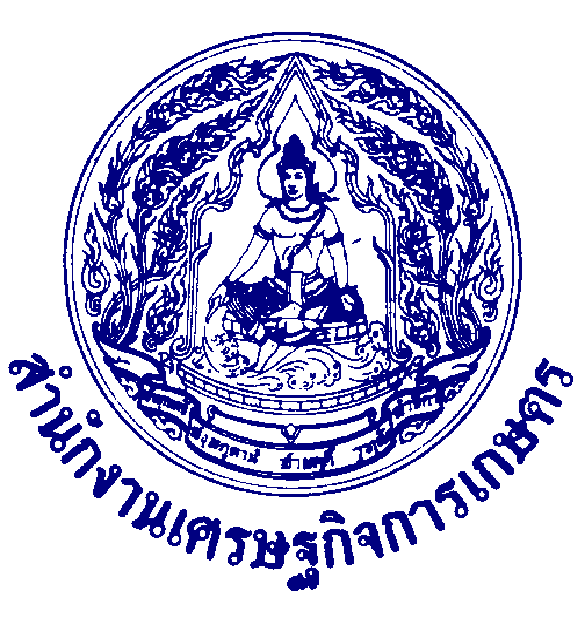 